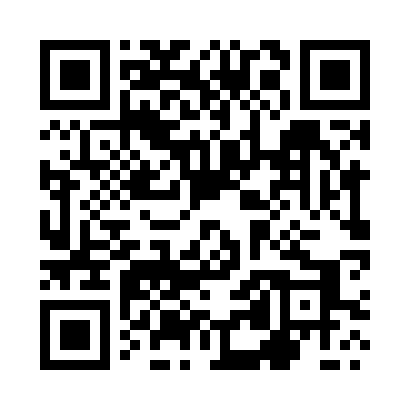 Prayer times for Pieszkow, PolandWed 1 May 2024 - Fri 31 May 2024High Latitude Method: Angle Based RulePrayer Calculation Method: Muslim World LeagueAsar Calculation Method: HanafiPrayer times provided by https://www.salahtimes.comDateDayFajrSunriseDhuhrAsrMaghribIsha1Wed2:585:2712:525:598:1810:362Thu2:555:2512:526:008:2010:393Fri2:515:2312:526:018:2210:424Sat2:475:2112:526:028:2310:455Sun2:445:1912:526:038:2510:496Mon2:405:1812:526:048:2610:527Tue2:385:1612:526:058:2810:558Wed2:375:1412:526:068:3010:589Thu2:365:1312:516:078:3110:5910Fri2:355:1112:516:088:3311:0011Sat2:355:0912:516:098:3411:0012Sun2:345:0812:516:108:3611:0113Mon2:345:0612:516:118:3711:0214Tue2:335:0512:516:118:3911:0215Wed2:325:0312:516:128:4011:0316Thu2:325:0212:516:138:4211:0317Fri2:315:0012:516:148:4311:0418Sat2:314:5912:526:158:4511:0519Sun2:304:5812:526:168:4611:0520Mon2:304:5612:526:178:4711:0621Tue2:294:5512:526:178:4911:0722Wed2:294:5412:526:188:5011:0723Thu2:284:5312:526:198:5211:0824Fri2:284:5212:526:208:5311:0925Sat2:284:5112:526:208:5411:0926Sun2:274:4912:526:218:5511:1027Mon2:274:4812:526:228:5711:1028Tue2:274:4712:526:238:5811:1129Wed2:264:4712:536:238:5911:1130Thu2:264:4612:536:249:0011:1231Fri2:264:4512:536:259:0111:13